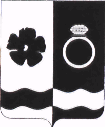 СОВЕТ ПРИВОЛЖСКОГО МУНИЦИПАЛЬНОГО РАЙОНАКОНТРОЛЬНО-СЧЕТНАЯ ПАЛАТА. Приволжск, ул. Революционная дом 63,. Председатель КСП Тел. 38-4-93-39-4--11-13. sovetpriv@mail.ru                  Исх. №  67 – КС                                           от  01.12.2022 гПредседателю Совета Рождественского  сельского  поселенияИ. И. СазановойГлаве Рождественского сельского поселения Н. В. НагорновойУважаемая Ирина Игоревна!Уважаемая Нина Владимировна!	Настоящее заключение подготовлено Контрольно-счетной палатой Приволжского  муниципального района (далее по тексту – Контрольно-счетной палатой) в соответствии с Бюджетным кодексом Российской Федерации (далее – БК РФ), решением Совета Рождественского сельского поселения  от  11.10. . № 24 «Об утверждении Положения о бюджетном процессе в Рождественском сельском поселении Приволжского  муниципального района Ивановской области  (в  актуальной редакции)», решением Совета Приволжского муниципального района от  27.05.2015 г  № 53 «Об утверждении Положения о Контрольно-счетной палате  Приволжского муниципального района»Цель экспертно-аналитического мероприятия: определение соблюдения бюджетного и иного законодательства, иных нормативно-правовых актов администрацией Рождественского сельского поселения при составлении и внесении на рассмотрение представительного органа проекта бюджета Рождественского сельского поселения на 2023 год и на плановый период 2024 и 2025 годов.Проведя анализ представленных документов, Контрольно-счетной палатой Приволжского  муниципального района установлено следующее.1. Проект решения Совета Рождественского сельского поселения  «О проекте бюджета Рождественского сельского поселения  на  2023 год и на плановый период 2024 и 2025   годов» (далее – проект решения о бюджете) внесен администрацией Рождественского сельского поселения на рассмотрение Совета Рождественского сельского поселения, что соответствует требованиям статьи 185 БК РФ и Положения о бюджетном процессе Рождественского сельского поселения, утвержденного решением Совета Рождественского сельского поселения от 11.10.2018 г №24 (далее – Положение о бюджетном процессе). 2.  Проект бюджета поселения составлен на три года (очередной финансовый год и плановый период) и одобрен администрацией Рождественского сельского поселения, что соответствует статье 173 БК РФ.3. Показатели проекта решения о бюджете соответствуют плановым показателям прогноза социально-экономического развития на 2023 год и на плановый период 2024 и 2025   годов Рождественского сельского поселения Приволжского муниципального района Ивановской области.4. Основные направления бюджетной и налоговой политики Рождественского сельского поселения на 2023 год и на плановый период 2024 и 2025   годов утверждены постановлением администрации Рождественского сельского поселения от 14.09.2022 г № 46-п,  что соответствует статьи 6 Положения о бюджетном процессе. 	5.  В соответствии с требованиями статьи 184.2 БК РФ и статьи 38 Положения о бюджетном процессе к проекту решения о бюджете представлены все необходимые документы и материалы, представляемые одновременно с проектом бюджета, в том числе 4 паспорта муниципальных программ.Анализ проекта решения о бюджетеВ соответствии с требованиями пункта 1 статьи 184.1 БК РФ проектом решения о бюджете закреплены основные характеристики бюджета: общий объем доходов, общий объем расходов, дефицит (профицит) бюджета.В соответствии с пунктом 3 статьи 184.1 БК РФ и Положением о бюджетном процессе в проекте решения о бюджете установлены все необходимые показатели.При составлении проекта бюджета поселения применялась бюджетная классификация, утвержденная приказом Министерства финансов Российской Федерации от 01.07.2013 № 65н «Об утверждении указаний о порядке применения бюджетной классификации Российской Федерации» (с учетом письма Минфина России от 17 октября 2016 года № 02-05-11/60659), что соответствует требованиям статей 18,20,21, 23 БК РФ. В соответствии с пунктом 2 статьи 20 БК РФ в проекте решения утверждены перечень и коды главных администраторов доходов бюджета Рождественского сельского поселения на 2023 год и на плановый период 2024 и 2025  годов, закрепляемые за ними виды (подвиды) доходов бюджета (Приложение № 2).Перечень главных администраторов (администраторов) доходов бюджета Рождественского сельского поселения на 2023 год и на плановый период 2024 и 2025  годы предоставлен в (Приложение № 3).В соответствии со статьей 23 БК РФ в проекте решения о бюджете установлен перечень главных администраторов источников финансирования дефицита бюджета (Приложение № 4).Распределение бюджетных ассигнований по целевым статьям (муниципальным программам и не включенным в муниципальные программы Рождественского сельского поселения направлениям деятельности органа муниципального управления), группам видов расходов классификации расходов бюджета на 2023 год и на плановый период 2024 и 2025 годы предоставлено в (Приложение № 6).Распределение бюджетных ассигнований бюджета Рождественского сельского поселения по разделам и подразделам классификации расходов бюджетов на 2023 год и на плановый период 2024 и 2025 годы предоставлено в (Приложение № 7).Ведомственная структура расходов бюджета Рождественского сельского поселения  на 2023 год и на плановый период 2024 и 2025  годы предоставлена в (Приложение № 8).Согласно проекту решения о бюджете дефицит (профицит) бюджета на 2023 год и на плановый период 2024 и 2025 годы не предусмотрен. Проектом решения о бюджете устанавливается объем бюджетных ассигнований на финансовое обеспечение реализации муниципальных программ по соответствующей каждой программе (подпрограмме), целевой статье расходов бюджета в соответствии с утвердившим программу муниципальным правовым актом местной администрации, что соответствует требованиям пункта 2 статьи 179 БК РФ.Проект решения о бюджете предусматривает общий объем условно утвержденных расходов, а именно: на 2024 год в сумме 103 827,00 рублей;на 2025 год в сумме 207 654,00 рублей.что соответствует требованиям пункта 3 статьи 184.1 БК РФ, статьи 42  Положения о бюджетном процессе.Проектом решения о бюджете Рождественского сельского поселения в расходной части предусмотрен резервный фонд  администрации Ингарского сельского поселения:а 2023 год в размере 40 000,00 рублей или 0,8% от общей суммы предполагаемых расходов; на 2024 год - в размере 40 000,00 рублей или 0,9%; на 2025 год в размере 40 000,00 рублей или 0,9%, что соответствует требованиям пункта 3 статьи 81 БК РФ, и Положения о бюджетном процессе.В соответствии со статьями 110.1, 110.2 БК РФ, Положения о бюджетном процессе отдельными приложениями к проекту решения о бюджете утверждены: Программа муниципальных внутренних заимствований Рождественского сельского поселения на 2023 год и на плановый период 2024 и 2025 годов и Программа муниципальных гарантий Рождественского сельского поселения в валюте Российской Федерации на 2023 год и плановый период 2024 и 2025 годов, согласно которым привлечение муниципальных внутренних заимствований и предоставления муниципальных внутренних гарантий не планируется (Приложение № 9,10). 	Проект решения о бюджете предусматривает вступление в силу с 01 января 2022 года, что соответствует пункту 1 статьи 5 БК РФ, Положением о бюджетном процессе.Основные характеристики бюджетаПроектом решения о бюджете предлагается утвердить бюджет 	на 2023 год:1) Общий объем доходов бюджета в сумме 4 729 878,00 руб., 2) Общий объем расходов бюджета в сумме 4 729 878,00 руб.,3) Дефицит/профицит бюджета в сумме 0,00 руб.	на 2024 год:1) Общий объем доходов бюджета в сумме 4 254 974,00 руб., 2) Общий объем расходов бюджета в сумме 4 254 974,00 руб.,3) Дефицит/профицит бюджета в сумме 0,00 руб.	на 2024 год:1) Общий объем доходов бюджета в сумме 4 254 974,00 руб., 2) Общий объем расходов бюджета в сумме 4 254 974,00 руб.,3) Дефицит/профицит бюджета в сумме 0,00 руб.Дефицит (профицит) бюджета на 2023-2025 годы  проектом решения о бюджете не запланирован. Динамика основных характеристик бюджета Рождественского сельского поселения  за период 2022 года и  на 2023 год и плановый период 2024 и 2025 годов включительно представлена в таблицеДоходы бюджета Рождественского сельского поселенияна 2023 год и на плановый период 2024 и 2025 годов          Прогноз социально-экономического развития Рождественского сельского поселения Приволжского муниципального района на 2023 год и на  период до  2025 года подготовлен в соответствии с Бюджетным кодексом Российской Федерации, Федеральным законом от 28 июня 2014 года № 172-ФЗ «О стратегическом планировании в Российской Федерации»,  на основе сценарных условий функционирования экономики Российской Федерации на среднесрочный период, прогноза социально-экономического развития Российской Федерации на среднесрочный период,  итогов развития Рождественского сельского поселения Приволжского муниципального района в январе-декабре 2022 года.        Налоговая политика сельского поселения в 2023-2025 годах направлена на обеспечение поступления в местные бюджеты всех доходных источников в запланированных объемах, а также дополнительных доходов, в том числе за счет погашения налогоплательщиками задолженности по обязательным платежам в бюджет.        В 2023 году будет продолжена работа по сохранению, укреплению и развитию налогового потенциала сельского поселения в части качественного администрирования доходных источников местного бюджета.       Общая сумма доходов бюджета сельского поселения на 2023 год прогнозируется в сумме 4 729 878,00 рублей. Безвозмездные поступления из областного бюджета прогнозируются в сумме 3 938 704,00 рублей. Без учета безвозмездных поступлений из областного бюджета прогноз доходной части бюджета поселения составит 791 174,00 рублей.       Общая сумма доходов бюджета поселения на 2024 год прогнозируется в сумме 4 254 974,00 рублей, безвозмездные поступления из областного бюджета в сумме 3 443 300,00 рублей.        Сумма доходов бюджета Рождественского сельского поселения Приволжского муниципального района, прогнозируемая на 2025 год составит 4 254 974,00 рублей.Проведя анализ распределения расходов бюджета Рождественского сельского поселения по разделам и подразделам классификации расходов бюджетов  на 2022 год и плановый период 2023 и 2024 годы.наибольший удельный  вес в структуре расходов на 2023 год составляют расходы на общегосударственные вопросы – 52,1%,  расходы на культуру,– 33,6%. расходы на  жилищно-коммунальное хозяйство составят – 10,0%; 	национальная оборона – 2,1%; национальная безопасность – 1,4%; социальная политика – 0,8 %.Программная часть проекта бюджетаПроект решения о бюджете Рождественского сельского поселения сформирован с учетом трех муниципальных программ. Объемы бюджетного финансирования муниципальных программ на 2022 год и на плановый период 2023-2024 г.г. представлены в таблице.Объем бюджетных ассигнований на финансовое обеспечение реализации муниципальных программ предусмотрен в проекте решения о бюджете поселения по соответствующей каждой программе целевой статье расходов бюджета в соответствии с постановлениями администрации, утвердившими программы, что соответствует требованиям пункта 4 статьи 21, статьи 179 БК РФ,  и Положения о бюджетном процессе. На реализацию муниципальных программ  в проекте решения о бюджете предусмотрены бюджетные ассигнования в размере:2023 году –  2 415 875,00  рублей, что составляет 51,1% от общего объема расходов; 2024 году – 1 833 844,00  рублей, (или 44,2% от общего объема расходов); 2025 году – 1 730 017,00  рублей (или 42,7% от общего объема расходов). Выводы Представленный проект решения Совета Рождественского сельского поселения «О бюджете Рождественского сельского поселения Приволжского муниципального района на 2023 год и плановый период  2024 и 2025 годов» в целом соответствует требованиям бюджетного законодательства РФ,  и может быть рекомендован к утверждению Советом Рождественского сельского поселения с учетом данного заключения.ПредседательКонтрольно-счетной палаты                                    Приволжского муниципального района:                                       О. Л.  Орлова2023 годв  руб.2024 годв  руб.2025 годв  руб.Общий объем доходов бюджета4 729 878,004 254 974,004 254 974,00Общий объем расходов бюджета4 729 878,004 254 974,004 254 974,00Дефицит(Профицит) бюджета0,000,000,00Основные характеристики проекта бюджетаОжидаемое исполнение за 2022 год2023 год2024 год2025 годДоходы, всего8 494,904 729 878,004 254 974,004 254 974,00% к предыдущему году55,789,9100,0налоговые и неналоговые доходы1 139,30791 174,00811 674,00811 674,00% к предыдущему году69,4102,6100,0безвозмездные поступления6 010,303 938 704,003 443 300,003 443 300,00% к предыдущему году65,587,4100,0Расходы8 612,104 729 878,004 151 147,004 047 320,00% к предыдущему году54,987,897,5Дефицит -Профицит +-42,400,00,00,0Наименование показателяОжидаемое исполнение за 2022 год тыс. руб.2023 год2024 год2025 годУдельный вес 2023 г.ВСЕГО 8 537,304 729 878,004 151 147,004 047 320,00100,00100Общегосударственные вопросы2 932,102 465 323,02 365 323,02 365 323,052,10200Национальная оборона101,0098 600,0101 900,0101 900,02,10300Национальная безопасность и правоохранительная деятельность143,9066 000,066 000,066 000,01,40400Национальная экономика664,500,000,000,000500Жилищно- коммунальное хозяйство:2 200,00472 075,0081 323,0081 323,0010,00800Культура2 459,801 588 880,001 500 601,001 396 774,0033,61000  Социальная политика36,0036 000,036 000,036 000,00,8№п/пНаименование муниципальной программы2023 год.2024 год.2025 год1Муниципальная программа "Социально-экономическое развитие Рождественского сельского поселения Приволжского муниципального района Ивановской области на 2022-2024 годы»2 262 800,001 782 744,001 678 917,002Муниципальная программа "Развитие субъектов малого и среднего предпринимательства в Рождественском сельском поселении Приволжского муниципального района Ивановской области "1000,001000,001000,003Муниципальная программа "Энергосбережение и повышение энергетической эффективности на территории Рождественского сельского поселения Приволжского муниципального района Ивановской области на 2022-2024 годы"150 075,0048 100,0048 100,004Непрограммные направления деятельности органов местного самоуправления Рождественского сельского поселения2 314 003,002 317 303,002 317 303,00Всего4 729 878,004 151 147,004 047 320,00